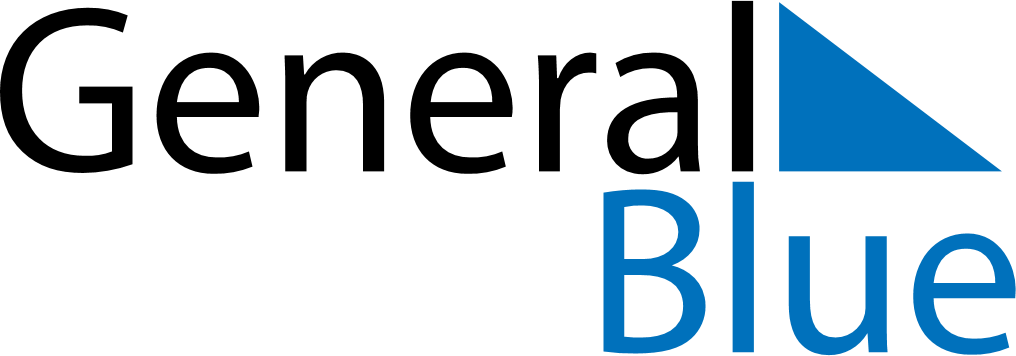 April 2024April 2024April 2024April 2024April 2024April 2024Pudasjaervi, North Ostrobothnia, FinlandPudasjaervi, North Ostrobothnia, FinlandPudasjaervi, North Ostrobothnia, FinlandPudasjaervi, North Ostrobothnia, FinlandPudasjaervi, North Ostrobothnia, FinlandPudasjaervi, North Ostrobothnia, FinlandSunday Monday Tuesday Wednesday Thursday Friday Saturday 1 2 3 4 5 6 Sunrise: 6:27 AM Sunset: 8:05 PM Daylight: 13 hours and 38 minutes. Sunrise: 6:23 AM Sunset: 8:08 PM Daylight: 13 hours and 45 minutes. Sunrise: 6:19 AM Sunset: 8:11 PM Daylight: 13 hours and 52 minutes. Sunrise: 6:15 AM Sunset: 8:14 PM Daylight: 13 hours and 59 minutes. Sunrise: 6:12 AM Sunset: 8:18 PM Daylight: 14 hours and 5 minutes. Sunrise: 6:08 AM Sunset: 8:21 PM Daylight: 14 hours and 12 minutes. 7 8 9 10 11 12 13 Sunrise: 6:04 AM Sunset: 8:24 PM Daylight: 14 hours and 19 minutes. Sunrise: 6:00 AM Sunset: 8:27 PM Daylight: 14 hours and 26 minutes. Sunrise: 5:56 AM Sunset: 8:30 PM Daylight: 14 hours and 33 minutes. Sunrise: 5:53 AM Sunset: 8:34 PM Daylight: 14 hours and 40 minutes. Sunrise: 5:49 AM Sunset: 8:37 PM Daylight: 14 hours and 47 minutes. Sunrise: 5:45 AM Sunset: 8:40 PM Daylight: 14 hours and 55 minutes. Sunrise: 5:41 AM Sunset: 8:43 PM Daylight: 15 hours and 2 minutes. 14 15 16 17 18 19 20 Sunrise: 5:38 AM Sunset: 8:47 PM Daylight: 15 hours and 9 minutes. Sunrise: 5:34 AM Sunset: 8:50 PM Daylight: 15 hours and 16 minutes. Sunrise: 5:30 AM Sunset: 8:53 PM Daylight: 15 hours and 23 minutes. Sunrise: 5:26 AM Sunset: 8:57 PM Daylight: 15 hours and 30 minutes. Sunrise: 5:22 AM Sunset: 9:00 PM Daylight: 15 hours and 37 minutes. Sunrise: 5:19 AM Sunset: 9:03 PM Daylight: 15 hours and 44 minutes. Sunrise: 5:15 AM Sunset: 9:07 PM Daylight: 15 hours and 51 minutes. 21 22 23 24 25 26 27 Sunrise: 5:11 AM Sunset: 9:10 PM Daylight: 15 hours and 58 minutes. Sunrise: 5:07 AM Sunset: 9:13 PM Daylight: 16 hours and 5 minutes. Sunrise: 5:04 AM Sunset: 9:17 PM Daylight: 16 hours and 13 minutes. Sunrise: 5:00 AM Sunset: 9:20 PM Daylight: 16 hours and 20 minutes. Sunrise: 4:56 AM Sunset: 9:24 PM Daylight: 16 hours and 27 minutes. Sunrise: 4:52 AM Sunset: 9:27 PM Daylight: 16 hours and 34 minutes. Sunrise: 4:48 AM Sunset: 9:30 PM Daylight: 16 hours and 41 minutes. 28 29 30 Sunrise: 4:45 AM Sunset: 9:34 PM Daylight: 16 hours and 49 minutes. Sunrise: 4:41 AM Sunset: 9:37 PM Daylight: 16 hours and 56 minutes. Sunrise: 4:37 AM Sunset: 9:41 PM Daylight: 17 hours and 3 minutes. 